О регистрации кандидатов в депутаты поселкового собрания городского поселения «Поселок Красная Яруга» пятого созыва муниципального района «Краснояружский район» по Краснояружскому пятимандатному избирательному округу № 1Проверив соответствие порядка выдвижения избирательным объединением «Краснояружское местное отделение Партии «ЕДИНАЯ РОССИЯ» Лапкина Юрия Васильевича, Колесника Владимира Владимировича, Пономаренко Ольги Анатольевны, Сикоренко  Светланы Анатольевны, Бойченко Марины Николаевны, самовыдвижения Зиверта Анатолия Евгеньевича, Канаевой Татьяны Борисовны, кандидатами в депутаты поселкового собрания городского поселения «Поселок Красная Яруга» пятого созыва муниципального района «Краснояружский район» по Краснояружскому пятимандатному избирательному округу № 1 требованиям Избирательного кодекса Белгородской области и необходимые для регистрации кандидатов документы, Краснояружская территориальная избирательная комиссия установила следующее:- порядок выдвижения избирательным объединением «Краснояружское местное отделение Партии «ЕДИНАЯ РОССИЯ» Лапкина Юрия Васильевича, Колесника Владимира Владимировича, Пономаренко Ольги Анатольевны, Сикоренко  Светланы Анатольевны, Бойченко Марины Николаевны, самовыдвижения Зиверта Анатолия Евгеньевича, Канаевой Татьяны Борисовны, кандидатов в депутаты поселкового собрания городского поселения «Поселок Красная Яруга» пятого созыва муниципального района «Краснояружский район» по Краснояружскому пятимандатному избирательному округу № 1, и представленные ими для регистрации документы, соответствуют требованиям статей 37, 42, 44 Избирательного кодекса Белгородской области;- в соответствии с частью 18 статьи 46 Избирательного кодекса Белгородской области сбор подписей избирателей в поддержку выдвижения перечисленных кандидатов не осуществлялся;- в соответствии с частью 1 статьи 67 Избирательного кодекса Белгородской области, уведомлениями кандидатов избирательные фонды кандидатами не созданы, финансирование кандидатами своих избирательных кампаний не производится.В соответствии со статьёй 30, частями 1 и 2 статьи 46 Избирательного кодекса Белгородской области, Краснояружская территориальная избирательная комиссия с полномочиями окружной избирательной комиссии по выборам депутатов поселкового собрания городского поселения «Поселок Красная Яруга» пятого созыва муниципального района «Краснояружский район» по Краснояружскому пятимандатному избирательному округу № 1 постановляет: 1. Зарегистрировать кандидатов в депутаты поселкового собрания городского поселения «Поселок Красная Яруга» пятого созыва муниципального района «Краснояружский район» по Краснояружскому пятимандатному избирательному округу № 1:1.1. Бойченко Марину Николаевну, 08 марта 1975 года рождения, место рождения - село Песчаное Беловского района Курской области, место жительства - Белгородская область, Краснояружский район, поселок Красная Яруга, образование – Кучеровский сельскохозяйственный техникум, 2004 год, основное место работы или службы, занимаемая должность/род занятий – ООО «Яруга», лаборант, выдвинутую избирательным объединением «Краснояружское местное отделение Партии «ЕДИНАЯ РОССИЯ», в 16 часов 00 минут 27 июля 2023 года.1.2. Зиверта Анатолия Евгеньевича, 11 ноября 1953 года рождения, место рождения – поселок Красная Яруга Краснояружского района Белгородской области, место жительства - Белгородская область, Краснояружский район, поселок Красная Яруга, образование – Харьковский институт инженеров коммунального строительства, 1976 год, основное место работы или службы, занимаемая должность/род занятий – индивидуальный предприниматель, депутат поселкового собрания городского поселения «Поселок Красная Яруга» четвертого созыва на непостоянной основе, выдвинутого путем самовыдвижения, в 16 часов 05 минут 27 июля 2023 года.1.3. Канаеву Татьяну Борисовну, 14 сентября 1977 года рождения, место рождения – поселок Красная Яруга Ракитянского района Белгородской области, место жительства - Белгородская область, Краснояружский район, поселок Красная Яруга, образование – Белгородский государственный национальный исследовательский университет, 2016 год, основное место работы или службы, занимаемая должность/род занятий – МУ «Краснояружский зеленстрой», главный специалист, выдвинутую путем самовыдвижения, в 16 часов 10 минут 27 июля 2023 года.1.4. Колесника Владимира Владимировича, 26 июня 1980 года рождения, место рождения – поселок Красная Яруга Краснояружского района Белгородской области, место жительства - Белгородская область, Краснояружский район, поселок Красная Яруга, образование – Белгородская государственная технологическая академия строительных материалов, 2002 год, основное место работы или службы, занимаемая должность/род занятий – Краснояружский участок «АО «Белгородэнергосбыт», менеджер, депутат поселкового собрания городского поселения «Поселок Красная Яруга» четвертого созыва на непостоянной основе, выдвинутого избирательным объединением «Краснояружское местное отделение Партии «ЕДИНАЯ РОССИЯ», в 16 часов 15 минут 27 июля 2023 года.1.5. Лапкина Юрия Васильевича, 10 ноября 1965 года рождения, место рождения – село Верхняя Покровка Красногвардейского района Белгородской области, место жительства - Белгородская область, Краснояружский район, поселок Красная Яруга, образование – Белгородский педагогический государственный институт, 1990 год, основное место работы или службы, занимаемая должность/род занятий – Поселковое собрание  городского поселения «Поселок Красная Яруга», председатель, выдвинутого избирательным объединением «Краснояружское местное отделение Партии «ЕДИНАЯ РОССИЯ», в 16 часов 20 минут 27 июля 2023 года.1.6. Пономаренко Ольгу Анатольевну, 23 сентября 1972 года рождения, место рождения - поселок Красная Яруга Краснояружского района Белгородской области, место жительства - Белгородская область, Краснояружский район, поселок Красная Яруга, образование – Белгородский государственный университет, 2003 год, основное место работы или службы, занимаемая должность/род занятий – ОГБОУ «Краснояружская СОШ» заместитель директора, депутат поселкового собрания городского поселения «Поселок Красная Яруга» четвертого созыва на непостоянной основе, выдвинутую избирательным объединением «Краснояружское местное отделение Партии «ЕДИНАЯ РОССИЯ», в 16 часов 25 минут 27 июля 2023 года.1.7. Сикоренко  Светлану Анатольевну, 30 октября 1979 года рождения, место рождения - село Ремонтное Ремонтненского района Ростовской области, место жительства - Белгородская область, Краснояружский район, поселок Красная Яруга, образование – Калмыцкий государственный университет, 2002 года, основное место работы или службы, занимаемая должность/род занятий – МУК «Краснояружский краеведческий музей», научный сотрудник, член Всероссийской политической партии «Единая Россия», выдвинутую избирательным объединением «Краснояружское местное отделение Партии «ЕДИНАЯ РОССИЯ», в 16 часов 30 минут 27 июля 2023 года.2. Выдать зарегистрированным кандидатам удостоверение о регистрации кандидатами установленного образца.3. Направить настоящее постановление для опубликования в межрайонную газету «Наша Жизнь». 4. Разместить настоящее постановление в информационно - телекоммуникационной сети «Интернет»:- на странице Краснояружской территориальной избирательной комиссии на официальном сайте Избирательной комиссии Белгородской области;- на официальном сайте органов местного самоуправления Краснояружского района в разделе Территориальная избирательная комиссия.5. Контроль за выполнением настоящего постановления возложить на председателя Краснояружской территориальной избирательной комиссии 
М.В. Носова.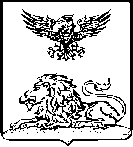 КРАСНОЯРУЖСКАЯ ТЕРРИТОРИАЛЬНАЯИЗБИРАТЕЛЬНАЯ КОМИССИЯПОСТАНОВЛЕНИЕ27 июля 2023 года                                                                                  № 20/130-1Председатель Краснояружской территориальной избирательной комиссииМ.В. НосовСекретарь Краснояружской территориальной избирательной комиссииС.Н. Шапошникова